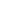 APPLICATION FORMUCD School of Languages, Cultures and LinguisticsPlease consult the Application Procedures. Complete this application form in accordance with the instructions and check that you have included the following:Complete original Academic Transcripts, notarised English translations  		Yes	 No		where relevant giving details of all courses taken and examination marksobtained.  Transcripts are not normally returned.  However, if requested anda self-addressed envelope is provided, they can be returned once they havebeen verified by the university. (Non UCD applicants only)				☐	☐2 academic references.  It is your responsibility to get these 	and submit them with your original documentation				☐	☐Your Curriculum Vitae/Resumé						☐	☐Covering letter outlining your reasons for choosing to apply to UCD School	☐	☐       	of Languages, Cultures and Linguistics and our research programme	 				Writing Sample comprising one of the following: your completed Masters
thesis, 2-3 draft chapters if thesis is not yet submitted, samples of published
work or other relevant written work						☐	☐English Language Proficiency. Applicants whose primary language is not             	English, must provide a certificate of proficiency in the English language,		☐	☐such as TOEFL, Cambridge or IELTS. Results must be less than 2 years old.	(see Note at end of application form )Copy of birth certificate or relevant pages from your passport to confirm your official name and date of birth (Non UCD applicants only)		☐	☐Scan of application form, completed and signed with supporting documentation	☐	☐      Applications which are incomplete,  or do not satisfy the Application Guidelines will be automatically disallowed.      Applications in excess of stated word limits will be disqualified.     Please submit your completed application electronically:
Electronic version to include: Completed Application Form and all supporting material (except academic references).   Email to: slclgraduates@ucd.ie       Application Deadlines:Registration periods are at the beginning of: September, January or May.The School strongly recommends entering the programme in September, which is the beginning of the academic year.Applications should be made at least 4-5 months prior to the Registration deadline.Applicants will be notified of the outcome of their application following an assessment process which takes approximately 10 weeks.UCD SCHOOL OF LANGUAGES, CULTURES AND LINGUISTICSPhD/MLitt Application APPLICANT INFORMATIONAPPLICANT INFORMATIONAPPLICANT INFORMATIONAPPLICANT INFORMATIONAPPLICANT INFORMATIONAPPLICANT INFORMATIONAPPLICANT INFORMATIONAPPLICANT INFORMATIONAPPLICANT INFORMATIONAPPLICANT INFORMATIONAPPLICANT INFORMATIONAPPLICANT INFORMATIONAPPLICANT INFORMATIONAPPLICANT INFORMATIONAPPLICANT INFORMATIONAPPLICANT INFORMATIONAPPLICANT INFORMATIONAPPLICANT INFORMATIONAPPLICANT INFORMATIONAPPLICANT INFORMATIONAPPLICANT INFORMATIONAPPLICANT INFORMATIONAPPLICANT INFORMATIONAPPLICANT INFORMATIONAPPLICANT INFORMATIONSurnameFirst NameFirst NameFirst NameFirst NameUCD Student # (if applicable):UCD Student # (if applicable):UCD Student # (if applicable):UCD Student # (if applicable):Street AddressTown/CityCountyCountyCountyCountyCountyPostcodePostcodePostcodeCountryPhone Number (including international dialing code)Phone Number (including international dialing code)Phone Number (including international dialing code)Phone Number (including international dialing code)Phone Number (including international dialing code)Date and Place of BirthE-mail AddressInstitutional Affiliation (current)Institutional Affiliation (current)Your Current OccupationYour Current OccupationYour Current OccupationCountry of CitizenshipCountry of CitizenshipIreland ☐Ireland ☐Ireland ☐Ireland ☐Ireland ☐Ireland ☐Other EU (specify) ☐Other EU (specify) ☐Other EU (specify) ☐Other EU (specify) ☐Other EU (specify) ☐Other EU (specify) ☐Other EU (specify) ☐Non-EU (specify) ☐Non-EU (specify) ☐Non-EU (specify) ☐Non-EU (specify) ☐Non-EU (specify) ☐Non-EU (specify) ☐Non-EU (specify) ☐Non-EU (specify) ☐Non-EU (specify) ☐Non-EU (specify) ☐Languages in which you areproficientLanguages in which you areproficientProgramme you wish to apply for:Programme you wish to apply for:Programme you wish to apply for:Programme you wish to apply for:Programme you wish to apply for:Programme you wish to apply for:Programme you wish to apply for:Programme you wish to apply for:Programme you wish to apply for:Programme you wish to apply for:Programme you wish to apply for:Programme you wish to apply for:Programme you wish to apply for:Programme you wish to apply for:Programme you wish to apply for:Programme you wish to apply for:Programme you wish to apply for:Programme you wish to apply for:Programme you wish to apply for:Programme you wish to apply for:Programme you wish to apply for:Programme you wish to apply for:Programme you wish to apply for:Programme you wish to apply for:Programme you wish to apply for:                                 PhD Application                                  PhD Application                                  PhD Application                                  PhD Application                                  PhD Application                                  PhD Application ☐☐☐   MLitt Application                ☐   MLitt Application                ☐   MLitt Application                ☐   MLitt Application                ☐   MLitt Application                ☐   MLitt Application                ☐   MLitt Application                ☐   MLitt Application                ☐   MLitt Application                ☐                                 Full-Time                                 Full-Time                                 Full-Time                                 Full-Time                                 Full-Time                                 Full-Time☐☐☐   Part Time                          ☐   Part Time                          ☐   Part Time                          ☐   Part Time                          ☐   Part Time                          ☐   Part Time                          ☐   Part Time                          ☐   Part Time                          ☐   Part Time                          ☐Registration period preference:Registration period preference:Registration period preference:Registration period preference:Registration period preference:       September:    ☐                 January:      ☐                 May:       ☐       September:    ☐                 January:      ☐                 May:       ☐       September:    ☐                 January:      ☐                 May:       ☐       September:    ☐                 January:      ☐                 May:       ☐       September:    ☐                 January:      ☐                 May:       ☐       September:    ☐                 January:      ☐                 May:       ☐       September:    ☐                 January:      ☐                 May:       ☐       September:    ☐                 January:      ☐                 May:       ☐       September:    ☐                 January:      ☐                 May:       ☐       September:    ☐                 January:      ☐                 May:       ☐       September:    ☐                 January:      ☐                 May:       ☐       September:    ☐                 January:      ☐                 May:       ☐       September:    ☐                 January:      ☐                 May:       ☐       September:    ☐                 January:      ☐                 May:       ☐       September:    ☐                 January:      ☐                 May:       ☐       September:    ☐                 January:      ☐                 May:       ☐       September:    ☐                 January:      ☐                 May:       ☐       September:    ☐                 January:      ☐                 May:       ☐       September:    ☐                 January:      ☐                 May:       ☐       September:    ☐                 January:      ☐                 May:       ☐Have you been or expect to be awarded a scholarship/bursary etc? Please give detailsHave you been or expect to be awarded a scholarship/bursary etc? Please give detailsHave you been or expect to be awarded a scholarship/bursary etc? Please give detailsACADEMIC RECORD TO DATEACADEMIC RECORD TO DATEACADEMIC RECORD TO DATEACADEMIC RECORD TO DATEACADEMIC RECORD TO DATEACADEMIC RECORD TO DATEACADEMIC RECORD TO DATEACADEMIC RECORD TO DATEACADEMIC RECORD TO DATEACADEMIC RECORD TO DATEACADEMIC RECORD TO DATEACADEMIC RECORD TO DATEACADEMIC RECORD TO DATEACADEMIC RECORD TO DATEACADEMIC RECORD TO DATEACADEMIC RECORD TO DATEACADEMIC RECORD TO DATEACADEMIC RECORD TO DATEACADEMIC RECORD TO DATEACADEMIC RECORD TO DATEACADEMIC RECORD TO DATEACADEMIC RECORD TO DATEACADEMIC RECORD TO DATEACADEMIC RECORD TO DATEACADEMIC RECORD TO DATETitle of Primary DegreeTitle of Primary DegreeMain Subjects TakenMain Subjects TakenMain Subjects TakenMain Subjects TakenAwarding Institution (please give full official name)Awarding Institution (please give full official name)Years Registered (From – To)Years Registered (From – To)Years Registered (From – To)Years Registered (From – To)Date Degree AwardedDate Degree AwardedFinal Classification or GPA*Final Classification or GPA*Final Classification or GPA*Final Classification or GPA*Title of Taught Degree/DiplomaTitle of Taught Degree/DiplomaMain Subjects TakenMain Subjects TakenMain Subjects TakenMain Subjects TakenAwarding University (please give full official name)Awarding University (please give full official name)Years Registered (From – To)Years Registered (From – To)Years Registered (From – To)Years Registered (From – To)Date Degree AwardedDate Degree AwardedFinal Classification or GPA*Final Classification or GPA*Final Classification or GPA*Final Classification or GPA**If you have not yet graduated, please state when your examination results will be available*If you have not yet graduated, please state when your examination results will be available*If you have not yet graduated, please state when your examination results will be available*If you have not yet graduated, please state when your examination results will be available*If you have not yet graduated, please state when your examination results will be available*If you have not yet graduated, please state when your examination results will be available*If you have not yet graduated, please state when your examination results will be available*If you have not yet graduated, please state when your examination results will be available*If you have not yet graduated, please state when your examination results will be available*If you have not yet graduated, please state when your examination results will be available*If you have not yet graduated, please state when your examination results will be available*If you have not yet graduated, please state when your examination results will be available*If you have not yet graduated, please state when your examination results will be available*If you have not yet graduated, please state when your examination results will be available*If you have not yet graduated, please state when your examination results will be available*If you have not yet graduated, please state when your examination results will be available*If you have not yet graduated, please state when your examination results will be available*If you have not yet graduated, please state when your examination results will be available*If you have not yet graduated, please state when your examination results will be available*If you have not yet graduated, please state when your examination results will be available*If you have not yet graduated, please state when your examination results will be available*If you have not yet graduated, please state when your examination results will be available*If you have not yet graduated, please state when your examination results will be available*If you have not yet graduated, please state when your examination results will be available*If you have not yet graduated, please state when your examination results will be availableRESEARCH EXPERIENCE RESEARCH EXPERIENCE RESEARCH EXPERIENCE RESEARCH EXPERIENCE RESEARCH EXPERIENCE RESEARCH EXPERIENCE RESEARCH EXPERIENCE RESEARCH EXPERIENCE RESEARCH EXPERIENCE RESEARCH EXPERIENCE RESEARCH EXPERIENCE RESEARCH EXPERIENCE RESEARCH EXPERIENCE RESEARCH EXPERIENCE RESEARCH EXPERIENCE RESEARCH EXPERIENCE RESEARCH EXPERIENCE RESEARCH EXPERIENCE RESEARCH EXPERIENCE RESEARCH EXPERIENCE RESEARCH EXPERIENCE RESEARCH EXPERIENCE RESEARCH EXPERIENCE RESEARCH EXPERIENCE RESEARCH EXPERIENCE PAPERS PUBLISHED/ACCEPTED FOR PUBLICATIONPAPERS PUBLISHED/ACCEPTED FOR PUBLICATIONPAPERS PUBLISHED/ACCEPTED FOR PUBLICATIONPAPERS PUBLISHED/ACCEPTED FOR PUBLICATIONPAPERS PUBLISHED/ACCEPTED FOR PUBLICATIONPAPERS PUBLISHED/ACCEPTED FOR PUBLICATIONPAPERS PUBLISHED/ACCEPTED FOR PUBLICATIONPAPERS PUBLISHED/ACCEPTED FOR PUBLICATIONPAPERS PUBLISHED/ACCEPTED FOR PUBLICATIONPAPERS PUBLISHED/ACCEPTED FOR PUBLICATIONPAPERS PUBLISHED/ACCEPTED FOR PUBLICATIONPAPERS PUBLISHED/ACCEPTED FOR PUBLICATIONPAPERS PUBLISHED/ACCEPTED FOR PUBLICATIONPAPERS PUBLISHED/ACCEPTED FOR PUBLICATIONPAPERS PUBLISHED/ACCEPTED FOR PUBLICATIONPAPERS PUBLISHED/ACCEPTED FOR PUBLICATIONPAPERS PUBLISHED/ACCEPTED FOR PUBLICATIONPAPERS PUBLISHED/ACCEPTED FOR PUBLICATIONPAPERS PUBLISHED/ACCEPTED FOR PUBLICATIONPAPERS PUBLISHED/ACCEPTED FOR PUBLICATIONPAPERS PUBLISHED/ACCEPTED FOR PUBLICATIONPAPERS PUBLISHED/ACCEPTED FOR PUBLICATIONPAPERS PUBLISHED/ACCEPTED FOR PUBLICATIONPAPERS PUBLISHED/ACCEPTED FOR PUBLICATIONPAPERS PUBLISHED/ACCEPTED FOR PUBLICATIONTitleTitleTitleTitleTitleTitleTitleTitleTitleTitleTitleTitleTitleWhere Published / SubmittedWhere Published / SubmittedWhere Published / SubmittedWhere Published / SubmittedWhere Published / SubmittedWhere Published / SubmittedWhere Published / SubmittedWhere Published / SubmittedWhere Published / SubmittedWhere Published / SubmittedDateDateCONFERENCE PRESENTATIONS CONFERENCE PRESENTATIONS CONFERENCE PRESENTATIONS CONFERENCE PRESENTATIONS CONFERENCE PRESENTATIONS CONFERENCE PRESENTATIONS CONFERENCE PRESENTATIONS CONFERENCE PRESENTATIONS CONFERENCE PRESENTATIONS CONFERENCE PRESENTATIONS CONFERENCE PRESENTATIONS CONFERENCE PRESENTATIONS CONFERENCE PRESENTATIONS CONFERENCE PRESENTATIONS CONFERENCE PRESENTATIONS CONFERENCE PRESENTATIONS CONFERENCE PRESENTATIONS CONFERENCE PRESENTATIONS CONFERENCE PRESENTATIONS CONFERENCE PRESENTATIONS CONFERENCE PRESENTATIONS CONFERENCE PRESENTATIONS CONFERENCE PRESENTATIONS CONFERENCE PRESENTATIONS CONFERENCE PRESENTATIONS Title     Title     Title     Title     Conference  Conference  Conference  Conference  Conference  Conference  Conference  Conference  Conference  Conference  Conference  Conference  DateDateDateDateDateDateDateDateDateOTHER RELEVANT ACADEMIC OR PERSONAL DETAILSOTHER RELEVANT ACADEMIC OR PERSONAL DETAILSOTHER RELEVANT ACADEMIC OR PERSONAL DETAILSOTHER RELEVANT ACADEMIC OR PERSONAL DETAILSOTHER RELEVANT ACADEMIC OR PERSONAL DETAILSOTHER RELEVANT ACADEMIC OR PERSONAL DETAILSOTHER RELEVANT ACADEMIC OR PERSONAL DETAILSOTHER RELEVANT ACADEMIC OR PERSONAL DETAILSOTHER RELEVANT ACADEMIC OR PERSONAL DETAILSOTHER RELEVANT ACADEMIC OR PERSONAL DETAILSOTHER RELEVANT ACADEMIC OR PERSONAL DETAILSOTHER RELEVANT ACADEMIC OR PERSONAL DETAILSOTHER RELEVANT ACADEMIC OR PERSONAL DETAILSOTHER RELEVANT ACADEMIC OR PERSONAL DETAILSOTHER RELEVANT ACADEMIC OR PERSONAL DETAILSOTHER RELEVANT ACADEMIC OR PERSONAL DETAILSOTHER RELEVANT ACADEMIC OR PERSONAL DETAILSOTHER RELEVANT ACADEMIC OR PERSONAL DETAILSOTHER RELEVANT ACADEMIC OR PERSONAL DETAILSOTHER RELEVANT ACADEMIC OR PERSONAL DETAILSOTHER RELEVANT ACADEMIC OR PERSONAL DETAILSOTHER RELEVANT ACADEMIC OR PERSONAL DETAILSOTHER RELEVANT ACADEMIC OR PERSONAL DETAILSOTHER RELEVANT ACADEMIC OR PERSONAL DETAILSOTHER RELEVANT ACADEMIC OR PERSONAL DETAILSTITLE & SHORT DESCRIPTION OF RESEARCH PROPOSAL / PROJECT (no more than 50 words)TITLE & SHORT DESCRIPTION OF RESEARCH PROPOSAL / PROJECT (no more than 50 words)TITLE & SHORT DESCRIPTION OF RESEARCH PROPOSAL / PROJECT (no more than 50 words)TITLE & SHORT DESCRIPTION OF RESEARCH PROPOSAL / PROJECT (no more than 50 words)TITLE & SHORT DESCRIPTION OF RESEARCH PROPOSAL / PROJECT (no more than 50 words)TITLE & SHORT DESCRIPTION OF RESEARCH PROPOSAL / PROJECT (no more than 50 words)TITLE & SHORT DESCRIPTION OF RESEARCH PROPOSAL / PROJECT (no more than 50 words)TITLE & SHORT DESCRIPTION OF RESEARCH PROPOSAL / PROJECT (no more than 50 words)TITLE & SHORT DESCRIPTION OF RESEARCH PROPOSAL / PROJECT (no more than 50 words)TITLE & SHORT DESCRIPTION OF RESEARCH PROPOSAL / PROJECT (no more than 50 words)TITLE & SHORT DESCRIPTION OF RESEARCH PROPOSAL / PROJECT (no more than 50 words)TITLE & SHORT DESCRIPTION OF RESEARCH PROPOSAL / PROJECT (no more than 50 words)TITLE & SHORT DESCRIPTION OF RESEARCH PROPOSAL / PROJECT (no more than 50 words)TITLE & SHORT DESCRIPTION OF RESEARCH PROPOSAL / PROJECT (no more than 50 words)TITLE & SHORT DESCRIPTION OF RESEARCH PROPOSAL / PROJECT (no more than 50 words)TITLE & SHORT DESCRIPTION OF RESEARCH PROPOSAL / PROJECT (no more than 50 words)TITLE & SHORT DESCRIPTION OF RESEARCH PROPOSAL / PROJECT (no more than 50 words)TITLE & SHORT DESCRIPTION OF RESEARCH PROPOSAL / PROJECT (no more than 50 words)TITLE & SHORT DESCRIPTION OF RESEARCH PROPOSAL / PROJECT (no more than 50 words)TITLE & SHORT DESCRIPTION OF RESEARCH PROPOSAL / PROJECT (no more than 50 words)TITLE & SHORT DESCRIPTION OF RESEARCH PROPOSAL / PROJECT (no more than 50 words)TITLE & SHORT DESCRIPTION OF RESEARCH PROPOSAL / PROJECT (no more than 50 words)TITLE & SHORT DESCRIPTION OF RESEARCH PROPOSAL / PROJECT (no more than 50 words)TITLE & SHORT DESCRIPTION OF RESEARCH PROPOSAL / PROJECT (no more than 50 words)TITLE & SHORT DESCRIPTION OF RESEARCH PROPOSAL / PROJECT (no more than 50 words)PLEASE INDICATE THE FIELDS OF RESEARCH, IN ORDER OF IMPORTANCE, TO WHICH YOUR PROJECT RELATESPLEASE INDICATE THE FIELDS OF RESEARCH, IN ORDER OF IMPORTANCE, TO WHICH YOUR PROJECT RELATESPLEASE INDICATE THE FIELDS OF RESEARCH, IN ORDER OF IMPORTANCE, TO WHICH YOUR PROJECT RELATESPLEASE INDICATE THE FIELDS OF RESEARCH, IN ORDER OF IMPORTANCE, TO WHICH YOUR PROJECT RELATESPLEASE INDICATE THE FIELDS OF RESEARCH, IN ORDER OF IMPORTANCE, TO WHICH YOUR PROJECT RELATESPLEASE INDICATE THE FIELDS OF RESEARCH, IN ORDER OF IMPORTANCE, TO WHICH YOUR PROJECT RELATESPLEASE INDICATE THE FIELDS OF RESEARCH, IN ORDER OF IMPORTANCE, TO WHICH YOUR PROJECT RELATESPLEASE INDICATE THE FIELDS OF RESEARCH, IN ORDER OF IMPORTANCE, TO WHICH YOUR PROJECT RELATESPLEASE INDICATE THE FIELDS OF RESEARCH, IN ORDER OF IMPORTANCE, TO WHICH YOUR PROJECT RELATESPLEASE INDICATE THE FIELDS OF RESEARCH, IN ORDER OF IMPORTANCE, TO WHICH YOUR PROJECT RELATESPLEASE INDICATE THE FIELDS OF RESEARCH, IN ORDER OF IMPORTANCE, TO WHICH YOUR PROJECT RELATESPLEASE INDICATE THE FIELDS OF RESEARCH, IN ORDER OF IMPORTANCE, TO WHICH YOUR PROJECT RELATESPLEASE INDICATE THE FIELDS OF RESEARCH, IN ORDER OF IMPORTANCE, TO WHICH YOUR PROJECT RELATESPLEASE INDICATE THE FIELDS OF RESEARCH, IN ORDER OF IMPORTANCE, TO WHICH YOUR PROJECT RELATESPLEASE INDICATE THE FIELDS OF RESEARCH, IN ORDER OF IMPORTANCE, TO WHICH YOUR PROJECT RELATESPLEASE INDICATE THE FIELDS OF RESEARCH, IN ORDER OF IMPORTANCE, TO WHICH YOUR PROJECT RELATESPLEASE INDICATE THE FIELDS OF RESEARCH, IN ORDER OF IMPORTANCE, TO WHICH YOUR PROJECT RELATESPLEASE INDICATE THE FIELDS OF RESEARCH, IN ORDER OF IMPORTANCE, TO WHICH YOUR PROJECT RELATESPLEASE INDICATE THE FIELDS OF RESEARCH, IN ORDER OF IMPORTANCE, TO WHICH YOUR PROJECT RELATESPLEASE INDICATE THE FIELDS OF RESEARCH, IN ORDER OF IMPORTANCE, TO WHICH YOUR PROJECT RELATESPLEASE INDICATE THE FIELDS OF RESEARCH, IN ORDER OF IMPORTANCE, TO WHICH YOUR PROJECT RELATESPLEASE INDICATE THE FIELDS OF RESEARCH, IN ORDER OF IMPORTANCE, TO WHICH YOUR PROJECT RELATESPLEASE INDICATE THE FIELDS OF RESEARCH, IN ORDER OF IMPORTANCE, TO WHICH YOUR PROJECT RELATESPLEASE INDICATE THE FIELDS OF RESEARCH, IN ORDER OF IMPORTANCE, TO WHICH YOUR PROJECT RELATESPLEASE INDICATE THE FIELDS OF RESEARCH, IN ORDER OF IMPORTANCE, TO WHICH YOUR PROJECT RELATESIF YOU HAVE DISCUSSED YOUR PROPOSAL WITH A MEMBER OF THE SCHOOL, PLEASE GIVE NAME(S)IF YOU HAVE DISCUSSED YOUR PROPOSAL WITH A MEMBER OF THE SCHOOL, PLEASE GIVE NAME(S)IF YOU HAVE DISCUSSED YOUR PROPOSAL WITH A MEMBER OF THE SCHOOL, PLEASE GIVE NAME(S)IF YOU HAVE DISCUSSED YOUR PROPOSAL WITH A MEMBER OF THE SCHOOL, PLEASE GIVE NAME(S)IF YOU HAVE DISCUSSED YOUR PROPOSAL WITH A MEMBER OF THE SCHOOL, PLEASE GIVE NAME(S)IF YOU HAVE DISCUSSED YOUR PROPOSAL WITH A MEMBER OF THE SCHOOL, PLEASE GIVE NAME(S)IF YOU HAVE DISCUSSED YOUR PROPOSAL WITH A MEMBER OF THE SCHOOL, PLEASE GIVE NAME(S)IF YOU HAVE DISCUSSED YOUR PROPOSAL WITH A MEMBER OF THE SCHOOL, PLEASE GIVE NAME(S)IF YOU HAVE DISCUSSED YOUR PROPOSAL WITH A MEMBER OF THE SCHOOL, PLEASE GIVE NAME(S)IF YOU HAVE DISCUSSED YOUR PROPOSAL WITH A MEMBER OF THE SCHOOL, PLEASE GIVE NAME(S)IF YOU HAVE DISCUSSED YOUR PROPOSAL WITH A MEMBER OF THE SCHOOL, PLEASE GIVE NAME(S)IF YOU HAVE DISCUSSED YOUR PROPOSAL WITH A MEMBER OF THE SCHOOL, PLEASE GIVE NAME(S)IF YOU HAVE DISCUSSED YOUR PROPOSAL WITH A MEMBER OF THE SCHOOL, PLEASE GIVE NAME(S)IF YOU HAVE DISCUSSED YOUR PROPOSAL WITH A MEMBER OF THE SCHOOL, PLEASE GIVE NAME(S)IF YOU HAVE DISCUSSED YOUR PROPOSAL WITH A MEMBER OF THE SCHOOL, PLEASE GIVE NAME(S)IF YOU HAVE DISCUSSED YOUR PROPOSAL WITH A MEMBER OF THE SCHOOL, PLEASE GIVE NAME(S)IF YOU HAVE DISCUSSED YOUR PROPOSAL WITH A MEMBER OF THE SCHOOL, PLEASE GIVE NAME(S)IF YOU HAVE DISCUSSED YOUR PROPOSAL WITH A MEMBER OF THE SCHOOL, PLEASE GIVE NAME(S)IF YOU HAVE DISCUSSED YOUR PROPOSAL WITH A MEMBER OF THE SCHOOL, PLEASE GIVE NAME(S)IF YOU HAVE DISCUSSED YOUR PROPOSAL WITH A MEMBER OF THE SCHOOL, PLEASE GIVE NAME(S)IF YOU HAVE DISCUSSED YOUR PROPOSAL WITH A MEMBER OF THE SCHOOL, PLEASE GIVE NAME(S)IF YOU HAVE DISCUSSED YOUR PROPOSAL WITH A MEMBER OF THE SCHOOL, PLEASE GIVE NAME(S)IF YOU HAVE DISCUSSED YOUR PROPOSAL WITH A MEMBER OF THE SCHOOL, PLEASE GIVE NAME(S)IF YOU HAVE DISCUSSED YOUR PROPOSAL WITH A MEMBER OF THE SCHOOL, PLEASE GIVE NAME(S)IF YOU HAVE DISCUSSED YOUR PROPOSAL WITH A MEMBER OF THE SCHOOL, PLEASE GIVE NAME(S)ACADEMIC REFERENCES (Please provide the name, position and official address and email address of two academic referees who are acquainted with your academic work and who are prepared to write on your behalf.  ACADEMIC REFERENCES (Please provide the name, position and official address and email address of two academic referees who are acquainted with your academic work and who are prepared to write on your behalf.  ACADEMIC REFERENCES (Please provide the name, position and official address and email address of two academic referees who are acquainted with your academic work and who are prepared to write on your behalf.  ACADEMIC REFERENCES (Please provide the name, position and official address and email address of two academic referees who are acquainted with your academic work and who are prepared to write on your behalf.  ACADEMIC REFERENCES (Please provide the name, position and official address and email address of two academic referees who are acquainted with your academic work and who are prepared to write on your behalf.  ACADEMIC REFERENCES (Please provide the name, position and official address and email address of two academic referees who are acquainted with your academic work and who are prepared to write on your behalf.  ACADEMIC REFERENCES (Please provide the name, position and official address and email address of two academic referees who are acquainted with your academic work and who are prepared to write on your behalf.  ACADEMIC REFERENCES (Please provide the name, position and official address and email address of two academic referees who are acquainted with your academic work and who are prepared to write on your behalf.  ACADEMIC REFERENCES (Please provide the name, position and official address and email address of two academic referees who are acquainted with your academic work and who are prepared to write on your behalf.  ACADEMIC REFERENCES (Please provide the name, position and official address and email address of two academic referees who are acquainted with your academic work and who are prepared to write on your behalf.  ACADEMIC REFERENCES (Please provide the name, position and official address and email address of two academic referees who are acquainted with your academic work and who are prepared to write on your behalf.  ACADEMIC REFERENCES (Please provide the name, position and official address and email address of two academic referees who are acquainted with your academic work and who are prepared to write on your behalf.  ACADEMIC REFERENCES (Please provide the name, position and official address and email address of two academic referees who are acquainted with your academic work and who are prepared to write on your behalf.  ACADEMIC REFERENCES (Please provide the name, position and official address and email address of two academic referees who are acquainted with your academic work and who are prepared to write on your behalf.  ACADEMIC REFERENCES (Please provide the name, position and official address and email address of two academic referees who are acquainted with your academic work and who are prepared to write on your behalf.  ACADEMIC REFERENCES (Please provide the name, position and official address and email address of two academic referees who are acquainted with your academic work and who are prepared to write on your behalf.  ACADEMIC REFERENCES (Please provide the name, position and official address and email address of two academic referees who are acquainted with your academic work and who are prepared to write on your behalf.  ACADEMIC REFERENCES (Please provide the name, position and official address and email address of two academic referees who are acquainted with your academic work and who are prepared to write on your behalf.  ACADEMIC REFERENCES (Please provide the name, position and official address and email address of two academic referees who are acquainted with your academic work and who are prepared to write on your behalf.  ACADEMIC REFERENCES (Please provide the name, position and official address and email address of two academic referees who are acquainted with your academic work and who are prepared to write on your behalf.  ACADEMIC REFERENCES (Please provide the name, position and official address and email address of two academic referees who are acquainted with your academic work and who are prepared to write on your behalf.  ACADEMIC REFERENCES (Please provide the name, position and official address and email address of two academic referees who are acquainted with your academic work and who are prepared to write on your behalf.  ACADEMIC REFERENCES (Please provide the name, position and official address and email address of two academic referees who are acquainted with your academic work and who are prepared to write on your behalf.  ACADEMIC REFERENCES (Please provide the name, position and official address and email address of two academic referees who are acquainted with your academic work and who are prepared to write on your behalf.  ACADEMIC REFERENCES (Please provide the name, position and official address and email address of two academic referees who are acquainted with your academic work and who are prepared to write on your behalf.  Referee 1: Referee 1: Referee 1: Referee 1: Referee 1: Referee 1: Referee 1: Referee 1: Referee 1: Referee 1: Referee 1: Referee 1: Referee 1: Referee 1: Referee 1: Referee 1: Referee 1: Referee 1: Referee 1: Referee 1: Referee 1: Referee 1: Referee 1: Referee 1: Referee 1: NAME & POSITIONNAME & POSITIONNAME & POSITIONNAME & POSITIONNAME & POSITIONNAME & POSITIONNAME & POSITIONNAME & POSITIONNAME & POSITIONNAME & POSITIONNAME & POSITIONNAME & POSITIONNAME & POSITIONNAME & POSITIONNAME & POSITIONNAME & POSITIONNAME & POSITIONNAME & POSITIONNAME & POSITIONNAME & POSITIONNAME & POSITIONNAME & POSITIONNAME & POSITIONNAME & POSITIONNAME & POSITIONADDRESSADDRESSADDRESSADDRESSADDRESSADDRESSADDRESSADDRESSADDRESSADDRESSADDRESSADDRESSADDRESSADDRESSADDRESSADDRESSADDRESSADDRESSADDRESSADDRESSADDRESSADDRESSADDRESSADDRESSADDRESSPHONE (full international dialing code)PHONE (full international dialing code)PHONE (full international dialing code)PHONE (full international dialing code)PHONE (full international dialing code)PHONE (full international dialing code)PHONE (full international dialing code)PHONE (full international dialing code)PHONE (full international dialing code)PHONE (full international dialing code)PHONE (full international dialing code)PHONE (full international dialing code)PHONE (full international dialing code)PHONE (full international dialing code)PHONE (full international dialing code)PHONE (full international dialing code)PHONE (full international dialing code)PHONE (full international dialing code)PHONE (full international dialing code)PHONE (full international dialing code)PHONE (full international dialing code)PHONE (full international dialing code)PHONE (full international dialing code)PHONE (full international dialing code)PHONE (full international dialing code)EMAILEMAILEMAILEMAILEMAILEMAILEMAILEMAILEMAILEMAILEMAILEMAILEMAILEMAILEMAILEMAILEMAILEMAILEMAILEMAILEMAILEMAILEMAILEMAILEMAILReferee 2:Referee 2:Referee 2:Referee 2:Referee 2:Referee 2:Referee 2:Referee 2:Referee 2:Referee 2:Referee 2:Referee 2:Referee 2:Referee 2:Referee 2:Referee 2:Referee 2:Referee 2:Referee 2:Referee 2:Referee 2:Referee 2:Referee 2:Referee 2:Referee 2:NAME & POSITIONNAME & POSITIONNAME & POSITIONNAME & POSITIONNAME & POSITIONNAME & POSITIONNAME & POSITIONNAME & POSITIONNAME & POSITIONNAME & POSITIONNAME & POSITIONNAME & POSITIONNAME & POSITIONNAME & POSITIONNAME & POSITIONNAME & POSITIONNAME & POSITIONNAME & POSITIONNAME & POSITIONNAME & POSITIONNAME & POSITIONNAME & POSITIONNAME & POSITIONNAME & POSITIONNAME & POSITIONADDRESSADDRESSADDRESSADDRESSADDRESSADDRESSADDRESSADDRESSADDRESSADDRESSADDRESSADDRESSADDRESSADDRESSADDRESSADDRESSADDRESSADDRESSADDRESSADDRESSADDRESSADDRESSADDRESSADDRESSADDRESSPHONE (full international dialing code)PHONE (full international dialing code)PHONE (full international dialing code)PHONE (full international dialing code)PHONE (full international dialing code)PHONE (full international dialing code)PHONE (full international dialing code)PHONE (full international dialing code)PHONE (full international dialing code)PHONE (full international dialing code)PHONE (full international dialing code)PHONE (full international dialing code)PHONE (full international dialing code)PHONE (full international dialing code)PHONE (full international dialing code)PHONE (full international dialing code)PHONE (full international dialing code)PHONE (full international dialing code)PHONE (full international dialing code)PHONE (full international dialing code)PHONE (full international dialing code)PHONE (full international dialing code)PHONE (full international dialing code)PHONE (full international dialing code)PHONE (full international dialing code)EMAILEMAILEMAILEMAILEMAILEMAILEMAILEMAILEMAILEMAILEMAILEMAILEMAILEMAILEMAILEMAILEMAILEMAILEMAILEMAILEMAILEMAILEMAILEMAILEMAILENGLISH LANGUAGE PROFICIENCY NOTE:ENGLISH LANGUAGE PROFICIENCY NOTE:ENGLISH LANGUAGE PROFICIENCY NOTE:ENGLISH LANGUAGE PROFICIENCY NOTE:ENGLISH LANGUAGE PROFICIENCY NOTE:ENGLISH LANGUAGE PROFICIENCY NOTE:ENGLISH LANGUAGE PROFICIENCY NOTE:ENGLISH LANGUAGE PROFICIENCY NOTE:ENGLISH LANGUAGE PROFICIENCY NOTE:ENGLISH LANGUAGE PROFICIENCY NOTE:ENGLISH LANGUAGE PROFICIENCY NOTE:ENGLISH LANGUAGE PROFICIENCY NOTE:ENGLISH LANGUAGE PROFICIENCY NOTE:ENGLISH LANGUAGE PROFICIENCY NOTE:ENGLISH LANGUAGE PROFICIENCY NOTE:ENGLISH LANGUAGE PROFICIENCY NOTE:ENGLISH LANGUAGE PROFICIENCY NOTE:ENGLISH LANGUAGE PROFICIENCY NOTE:ENGLISH LANGUAGE PROFICIENCY NOTE:ENGLISH LANGUAGE PROFICIENCY NOTE:ENGLISH LANGUAGE PROFICIENCY NOTE:ENGLISH LANGUAGE PROFICIENCY NOTE:ENGLISH LANGUAGE PROFICIENCY NOTE:ENGLISH LANGUAGE PROFICIENCY NOTE:ENGLISH LANGUAGE PROFICIENCY NOTE:Applicants whose primary language is not English must submit evidence of a certificate of proficiency in the English language (such as TOEFL minimum score of 600 or 250 computer based, Cambridge or IELTS minimum score of 6.5 with 6.0 in each band).  Test results must be less than two years old. Please refer to our International Office website for more details: Applicants whose primary language is not English must submit evidence of a certificate of proficiency in the English language (such as TOEFL minimum score of 600 or 250 computer based, Cambridge or IELTS minimum score of 6.5 with 6.0 in each band).  Test results must be less than two years old. Please refer to our International Office website for more details: Applicants whose primary language is not English must submit evidence of a certificate of proficiency in the English language (such as TOEFL minimum score of 600 or 250 computer based, Cambridge or IELTS minimum score of 6.5 with 6.0 in each band).  Test results must be less than two years old. Please refer to our International Office website for more details: Applicants whose primary language is not English must submit evidence of a certificate of proficiency in the English language (such as TOEFL minimum score of 600 or 250 computer based, Cambridge or IELTS minimum score of 6.5 with 6.0 in each band).  Test results must be less than two years old. Please refer to our International Office website for more details: Applicants whose primary language is not English must submit evidence of a certificate of proficiency in the English language (such as TOEFL minimum score of 600 or 250 computer based, Cambridge or IELTS minimum score of 6.5 with 6.0 in each band).  Test results must be less than two years old. Please refer to our International Office website for more details: Applicants whose primary language is not English must submit evidence of a certificate of proficiency in the English language (such as TOEFL minimum score of 600 or 250 computer based, Cambridge or IELTS minimum score of 6.5 with 6.0 in each band).  Test results must be less than two years old. Please refer to our International Office website for more details: Applicants whose primary language is not English must submit evidence of a certificate of proficiency in the English language (such as TOEFL minimum score of 600 or 250 computer based, Cambridge or IELTS minimum score of 6.5 with 6.0 in each band).  Test results must be less than two years old. Please refer to our International Office website for more details: Applicants whose primary language is not English must submit evidence of a certificate of proficiency in the English language (such as TOEFL minimum score of 600 or 250 computer based, Cambridge or IELTS minimum score of 6.5 with 6.0 in each band).  Test results must be less than two years old. Please refer to our International Office website for more details: Applicants whose primary language is not English must submit evidence of a certificate of proficiency in the English language (such as TOEFL minimum score of 600 or 250 computer based, Cambridge or IELTS minimum score of 6.5 with 6.0 in each band).  Test results must be less than two years old. Please refer to our International Office website for more details: Applicants whose primary language is not English must submit evidence of a certificate of proficiency in the English language (such as TOEFL minimum score of 600 or 250 computer based, Cambridge or IELTS minimum score of 6.5 with 6.0 in each band).  Test results must be less than two years old. Please refer to our International Office website for more details: Applicants whose primary language is not English must submit evidence of a certificate of proficiency in the English language (such as TOEFL minimum score of 600 or 250 computer based, Cambridge or IELTS minimum score of 6.5 with 6.0 in each band).  Test results must be less than two years old. Please refer to our International Office website for more details: Applicants whose primary language is not English must submit evidence of a certificate of proficiency in the English language (such as TOEFL minimum score of 600 or 250 computer based, Cambridge or IELTS minimum score of 6.5 with 6.0 in each band).  Test results must be less than two years old. Please refer to our International Office website for more details: Applicants whose primary language is not English must submit evidence of a certificate of proficiency in the English language (such as TOEFL minimum score of 600 or 250 computer based, Cambridge or IELTS minimum score of 6.5 with 6.0 in each band).  Test results must be less than two years old. Please refer to our International Office website for more details: Applicants whose primary language is not English must submit evidence of a certificate of proficiency in the English language (such as TOEFL minimum score of 600 or 250 computer based, Cambridge or IELTS minimum score of 6.5 with 6.0 in each band).  Test results must be less than two years old. Please refer to our International Office website for more details: Applicants whose primary language is not English must submit evidence of a certificate of proficiency in the English language (such as TOEFL minimum score of 600 or 250 computer based, Cambridge or IELTS minimum score of 6.5 with 6.0 in each band).  Test results must be less than two years old. Please refer to our International Office website for more details: Applicants whose primary language is not English must submit evidence of a certificate of proficiency in the English language (such as TOEFL minimum score of 600 or 250 computer based, Cambridge or IELTS minimum score of 6.5 with 6.0 in each band).  Test results must be less than two years old. Please refer to our International Office website for more details: Applicants whose primary language is not English must submit evidence of a certificate of proficiency in the English language (such as TOEFL minimum score of 600 or 250 computer based, Cambridge or IELTS minimum score of 6.5 with 6.0 in each band).  Test results must be less than two years old. Please refer to our International Office website for more details: Applicants whose primary language is not English must submit evidence of a certificate of proficiency in the English language (such as TOEFL minimum score of 600 or 250 computer based, Cambridge or IELTS minimum score of 6.5 with 6.0 in each band).  Test results must be less than two years old. Please refer to our International Office website for more details: Applicants whose primary language is not English must submit evidence of a certificate of proficiency in the English language (such as TOEFL minimum score of 600 or 250 computer based, Cambridge or IELTS minimum score of 6.5 with 6.0 in each band).  Test results must be less than two years old. Please refer to our International Office website for more details: Applicants whose primary language is not English must submit evidence of a certificate of proficiency in the English language (such as TOEFL minimum score of 600 or 250 computer based, Cambridge or IELTS minimum score of 6.5 with 6.0 in each band).  Test results must be less than two years old. Please refer to our International Office website for more details: Applicants whose primary language is not English must submit evidence of a certificate of proficiency in the English language (such as TOEFL minimum score of 600 or 250 computer based, Cambridge or IELTS minimum score of 6.5 with 6.0 in each band).  Test results must be less than two years old. Please refer to our International Office website for more details: Applicants whose primary language is not English must submit evidence of a certificate of proficiency in the English language (such as TOEFL minimum score of 600 or 250 computer based, Cambridge or IELTS minimum score of 6.5 with 6.0 in each band).  Test results must be less than two years old. Please refer to our International Office website for more details: Applicants whose primary language is not English must submit evidence of a certificate of proficiency in the English language (such as TOEFL minimum score of 600 or 250 computer based, Cambridge or IELTS minimum score of 6.5 with 6.0 in each band).  Test results must be less than two years old. Please refer to our International Office website for more details: Applicants whose primary language is not English must submit evidence of a certificate of proficiency in the English language (such as TOEFL minimum score of 600 or 250 computer based, Cambridge or IELTS minimum score of 6.5 with 6.0 in each band).  Test results must be less than two years old. Please refer to our International Office website for more details: Applicants whose primary language is not English must submit evidence of a certificate of proficiency in the English language (such as TOEFL minimum score of 600 or 250 computer based, Cambridge or IELTS minimum score of 6.5 with 6.0 in each band).  Test results must be less than two years old. Please refer to our International Office website for more details: DECLARATIONI declare that the above particulars are correct and understand that the School’s Application Procedures for Research Students apply.I further declare that I have read and will abide by theUCD Academic RegulationsSignature of Applicant: _________________________________________  Date: __________________   (electronic signature not acceptable)DECLARATIONI declare that the above particulars are correct and understand that the School’s Application Procedures for Research Students apply.I further declare that I have read and will abide by theUCD Academic RegulationsSignature of Applicant: _________________________________________  Date: __________________   (electronic signature not acceptable)DECLARATIONI declare that the above particulars are correct and understand that the School’s Application Procedures for Research Students apply.I further declare that I have read and will abide by theUCD Academic RegulationsSignature of Applicant: _________________________________________  Date: __________________   (electronic signature not acceptable)DECLARATIONI declare that the above particulars are correct and understand that the School’s Application Procedures for Research Students apply.I further declare that I have read and will abide by theUCD Academic RegulationsSignature of Applicant: _________________________________________  Date: __________________   (electronic signature not acceptable)DECLARATIONI declare that the above particulars are correct and understand that the School’s Application Procedures for Research Students apply.I further declare that I have read and will abide by theUCD Academic RegulationsSignature of Applicant: _________________________________________  Date: __________________   (electronic signature not acceptable)DECLARATIONI declare that the above particulars are correct and understand that the School’s Application Procedures for Research Students apply.I further declare that I have read and will abide by theUCD Academic RegulationsSignature of Applicant: _________________________________________  Date: __________________   (electronic signature not acceptable)DECLARATIONI declare that the above particulars are correct and understand that the School’s Application Procedures for Research Students apply.I further declare that I have read and will abide by theUCD Academic RegulationsSignature of Applicant: _________________________________________  Date: __________________   (electronic signature not acceptable)DECLARATIONI declare that the above particulars are correct and understand that the School’s Application Procedures for Research Students apply.I further declare that I have read and will abide by theUCD Academic RegulationsSignature of Applicant: _________________________________________  Date: __________________   (electronic signature not acceptable)DECLARATIONI declare that the above particulars are correct and understand that the School’s Application Procedures for Research Students apply.I further declare that I have read and will abide by theUCD Academic RegulationsSignature of Applicant: _________________________________________  Date: __________________   (electronic signature not acceptable)DECLARATIONI declare that the above particulars are correct and understand that the School’s Application Procedures for Research Students apply.I further declare that I have read and will abide by theUCD Academic RegulationsSignature of Applicant: _________________________________________  Date: __________________   (electronic signature not acceptable)DECLARATIONI declare that the above particulars are correct and understand that the School’s Application Procedures for Research Students apply.I further declare that I have read and will abide by theUCD Academic RegulationsSignature of Applicant: _________________________________________  Date: __________________   (electronic signature not acceptable)DECLARATIONI declare that the above particulars are correct and understand that the School’s Application Procedures for Research Students apply.I further declare that I have read and will abide by theUCD Academic RegulationsSignature of Applicant: _________________________________________  Date: __________________   (electronic signature not acceptable)DECLARATIONI declare that the above particulars are correct and understand that the School’s Application Procedures for Research Students apply.I further declare that I have read and will abide by theUCD Academic RegulationsSignature of Applicant: _________________________________________  Date: __________________   (electronic signature not acceptable)DECLARATIONI declare that the above particulars are correct and understand that the School’s Application Procedures for Research Students apply.I further declare that I have read and will abide by theUCD Academic RegulationsSignature of Applicant: _________________________________________  Date: __________________   (electronic signature not acceptable)DECLARATIONI declare that the above particulars are correct and understand that the School’s Application Procedures for Research Students apply.I further declare that I have read and will abide by theUCD Academic RegulationsSignature of Applicant: _________________________________________  Date: __________________   (electronic signature not acceptable)DECLARATIONI declare that the above particulars are correct and understand that the School’s Application Procedures for Research Students apply.I further declare that I have read and will abide by theUCD Academic RegulationsSignature of Applicant: _________________________________________  Date: __________________   (electronic signature not acceptable)DECLARATIONI declare that the above particulars are correct and understand that the School’s Application Procedures for Research Students apply.I further declare that I have read and will abide by theUCD Academic RegulationsSignature of Applicant: _________________________________________  Date: __________________   (electronic signature not acceptable)DECLARATIONI declare that the above particulars are correct and understand that the School’s Application Procedures for Research Students apply.I further declare that I have read and will abide by theUCD Academic RegulationsSignature of Applicant: _________________________________________  Date: __________________   (electronic signature not acceptable)DECLARATIONI declare that the above particulars are correct and understand that the School’s Application Procedures for Research Students apply.I further declare that I have read and will abide by theUCD Academic RegulationsSignature of Applicant: _________________________________________  Date: __________________   (electronic signature not acceptable)DECLARATIONI declare that the above particulars are correct and understand that the School’s Application Procedures for Research Students apply.I further declare that I have read and will abide by theUCD Academic RegulationsSignature of Applicant: _________________________________________  Date: __________________   (electronic signature not acceptable)DECLARATIONI declare that the above particulars are correct and understand that the School’s Application Procedures for Research Students apply.I further declare that I have read and will abide by theUCD Academic RegulationsSignature of Applicant: _________________________________________  Date: __________________   (electronic signature not acceptable)DECLARATIONI declare that the above particulars are correct and understand that the School’s Application Procedures for Research Students apply.I further declare that I have read and will abide by theUCD Academic RegulationsSignature of Applicant: _________________________________________  Date: __________________   (electronic signature not acceptable)DECLARATIONI declare that the above particulars are correct and understand that the School’s Application Procedures for Research Students apply.I further declare that I have read and will abide by theUCD Academic RegulationsSignature of Applicant: _________________________________________  Date: __________________   (electronic signature not acceptable)DECLARATIONI declare that the above particulars are correct and understand that the School’s Application Procedures for Research Students apply.I further declare that I have read and will abide by theUCD Academic RegulationsSignature of Applicant: _________________________________________  Date: __________________   (electronic signature not acceptable)DECLARATIONI declare that the above particulars are correct and understand that the School’s Application Procedures for Research Students apply.I further declare that I have read and will abide by theUCD Academic RegulationsSignature of Applicant: _________________________________________  Date: __________________   (electronic signature not acceptable)